Муниципальное автономное общеобразовательное учреждениеосновная  общеобразовательная школа  п. ГрачевкаЗеленоградского района Калининградской области___________________________________________________________________________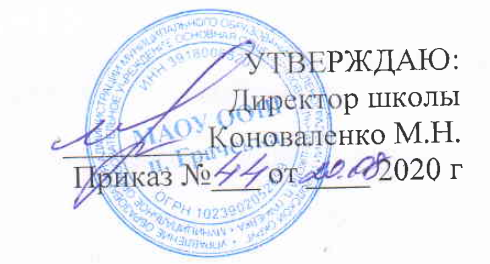 Рабочая программа учебного предмета«Английский язык»6 классВсего учебных часов 105Срок реализации 2020– 2021 учебный годИванцова А.Ю.п.ГрачевкаПланируемые результаты освоения учебного предметаДанная программа обеспечивает формирование личностных, метапредметных и предметных результатов.Личностными результатами являются:• воспитание российской гражданской идентичности: патриотизма, любви и уважения к Отечеству, чувства гордости за свою Родину, прошлое инастоящеемногонациональногонародаРоссии;осознаниесвоейэтнической принадлежности, знание истории, языка, культуры своего народа, своего края, основ культурного наследия народов России и человечества; усвоение традиционных ценностей многонационального российского общества; воспитание чувства долга перед Родиной;• формирование ответственного отношения к учению, готовности и способности обучающихся к саморазвитию и самообразованию на основе мотивации к обучению и познанию, выбору дальнейшего образования на базе ориентировки в мире профессий и профессиональных предпочтений, осознанному построению индивидуальной образовательной траектории с учетом устойчивых познавательных интересов;• формирование целостного мировоззрения, соответствующего современному уровню развития науки и общественной практики, учитывающего социальное, культурное, языковое многообразие современного мира;• формирование осознанного, уважительного, доброжелательного отношения к другому человеку, его мнению, мировоззрению, культуре, языку, вере, гражданской позиции; к истории, культуре, религии, традициям, языкам, ценностям народов России и народов мира; готовности и способности вести диалог с другими людьми и достигать в нем взаимопонимания;• освоение социальных норм, правил поведения, ролей и форм социальной жизни в группах и сообществах, включая взрослые и социальные сообщества; формирование основ социально-критического мышления; участие в школьном самоуправлении и в общественной жизни в пределах возрастных компетенций с учетом региональных, этнокультурных, социальных и экономических особенностей;• развитие морального сознания и компетентности в решении моральных проблем на основе личностного выбора, формирование нравственных чувств и нравственного поведения, осознанного и ответственного отношения к собственным поступкам;• формирование коммуникативной компетенции в общении и сотрудничестве со сверстниками старшими и младшими в образовательной, общественно-полезной, учебно-исследовательской, творческой и других видах деятельности;• формирование ценности здорового и безопасного образа жизни; усвоение правил индивидуального и коллективного безопасного поведения в чрезвычайных ситуациях, угрожающих жизни и здоровью людей, правил поведения на транспорте и правил поведения на дорогах;• формирование основ экологического сознания на основе признания ценности жизни во всех ее проявлениях и необходимости ответственного, бережного отношения к окружающей среде;• осознание важности семьи в жизни человека и общества, принятие ценности семейной жизни, уважительное и заботливое отношение к членам своей семьи;• развитие эстетического сознания через освоение художественного наследия народов России и мира, творческой деятельности эстетического характера.• формирование мотивации изучения иностранных языков и стремление к самосовершенствованию в образовательной области «Иностранный язык»;• осознание возможностей самореализации средствами иностранного языка;• стремление к совершенствованию речевой культуры в целом;• формирование коммуникативной компетенции в межкультурной и межэтнической коммуникации;• развитие таких качеств, как воля, целеустремленность, креативность, инициативность, эмпатия, трудолюбие, дисциплинированность;• формирование общекультурной этнической идентичности как составляющих гражданской идентичности личности;• стремление к лучшему осознанию культуры своего народа и готовность содействовать ознакомлению с ней представителей других стран; толерантное отношение к проявлениям иной культуры; осознание себя гражданином своей страны и мира;• готовность отстаивать национальные и общечеловеческие (гуманистические, демократические) ценности, свою гражданскую позицию;• готовность и способность обучающихся к саморазвитию, сформированность мотивации к обучению, познанию, выбору индивидуальной образовательной траектории, ценностно-смысловые установки обучающихся, отражающие их личные позиции, социальные компетенции, сформированность основ гражданской идентичности.Метапредметными результатами являются:• целеполагание в учебной деятельности: умение самостоятельно ставить новые учебные и познавательные задачи на основе развития познавательных мотивов и интересов;• умение самостоятельно планировать альтернативные пути достижения целей, осознанно выбирать наиболее эффективные способы решения учебных и познавательных задач;• умение осуществлять контроль по результату и по способу действия на уровне произвольного внимания и вносить необходимые коррективы;• умение адекватно оценивать правильность или ошибочность выполнения учебной задачи, ее объективную трудность и собственные возможности ее решения;• владение основами волевой саморегуляции в учебной и познавательной деятельности, готовность и способность противостоять трудностям и помехамПредметные результаты:Обучающийся научится:В говорении:•	начинать, вести/поддерживать и заканчивать различные виды диалогов стандартных ситуациях общения, соблюдая нормы речевого этикета, при необходимости переспрашивая, уточняя;•	расспрашивать собеседника и отвечать на его вопросы, высказывая свое мнение, просьбу, отвечать на предложение собеседника согласием/отказом в пределах изученной тематики и усвоенного лексико-грамматического материала;•	рассказывать о себе, своей семье, друзьях, своих интересах и планах набудущее;•	сообщать краткие сведения о своем городе/селе, о своей стране и странах изучаемого языка;•	описывать события/явления, передавать основное содержание, основную мысль прочитанного/услышанного, выражать свое отношение прочитанному/услышанному, давать краткую характеристику персонажей;В  аудировании:•	воспринимать на слух и полностью понимать речь учителя, одноклассников;•	воспринимать на слух и понимать основное содержание несложных аутентичных аудио- и видеотекстов, относящихся к разным коммуникативным типам речи (сообщение/рассказ/интервью);•	воспринимать на слух и выборочно понимать с опорой на языковую догадку, контекста краткие несложные аутентичные прагматические аудио- и видеотексты, выделяя значимую/нужную/необходимую информацию;В чтении:•	читать аутентичные тексты разных жанров и стилей преимущественно с пониманием основного содержания;•	читать несложные аутентичные тексты разных жанров и стилей с полным и точным пониманием и с использованием различных приемов смысловой переработки текста (языковой догадки, выборочного перевода), а также справочных материалов; уметь оценивать  полученную информацию, выражать свое мнение;•	читать аутентичные тексты с выборочным пониманием значимой/нужной/интересующей информации;В письменной речи:•	заполнять анкеты и формуляры;•	писать поздравления, личные письма с опорой на образец с употреблением формул речевого этикета, принятых в стране/странах изучаемого языка;•	составлять план, тезисы устного или письменного сообщения; кратко излагать результаты проектной деятельности.Обучающийся получит возможность:Языковая компетенция:•	применять правила написания слов, изученных в основной школе; •	адекватно произносить и различать на слух всех звуков иностранного языка;•	соблюдать правильное ударения в словах и фразах;•	распознавать и употреблять в речи основных значения изученных лексических единиц (слов, словосочетаний, реплик-клише речевого этикета);•	знать основные способы словообразования (аффиксации, словосложения, конверсии);•	понимать и использовать явления многозначности слов иностранного языка, синонимии, антонимии и лексической сочетаемости;•	распознавать и употреблять в речи основные морфологических форм и синтаксических конструкций изучаемого языка; знание признаков изученных грамматических явлений (видо-временных форм глаголов, модальных глаголов и их эквивалентов, артиклей, существительных, степеней сравнения прилагательных и наречий, местоимений, числительных, предлогов);Социокультурная компетенция:•	знать национально-культурные особенности речевого и неречевого поведения в своей стране и странах изучаемого языка; применение этих знаний в различных ситуациях формального и неформального межличностного и межкультурного общения;•	 распознавать и употреблять в устной и письменной речи основные нормы речевого этикета (реплик-клише, наиболее распространенной оценочной лексики), принятых в странах изучаемого языка;литературы;•	получить представление об особенностях образа жизни, быта, культуры стран изучаемого языка (всемирно известных достопримечательностях, выдающихся людях и их вкладе в мировую культуру);•	получить представления о сходстве и различиях в традициях своей страны и страны изучаемого языка;•	понимать роли владения иностранными языками в современном мире.Компенсаторная компетенция – умение выходить из трудного положения вусловиях дефицита языковых средств при получении и приеме информацииза счет использования контекстуальной догадки, игнорирования языковыхтрудностей, переспроса, словарных замен, жестов, мимики.В познавательной сфере:•	Сравнивать языковые явления родного и иностранного языков на уровне отдельных грамматических явлений, слов, словосочетаний, предложений;•	владеть приемами работы с текстом: умение пользоваться определенной стратегией чтения/ аудирования в зависимости от коммуникативной задачи (читать/слушать текст с разной глубиной понимания);•	уметь действовать по образцу/аналогии при выполнении упражнений и составлении собственных высказываний в пределах тематики основной школы;уметь пользоваться справочным материалом (грамматическим и лингвострановедческим справочниками, двуязычным и толковым словарями, мультимедийными средствами);•	владеть способами и приемами дальнейшего самостоятельного изучения иностранных языков.В ценностно-ориентационной сфере:•	получить представление о языке как средстве выражения чувств, эмоций, основе культуры мышления;•	достигать взаимопонимания в процессе устного и письменного общения с носителями иностранного языка, установления межличностных и межкультурных контактов в доступных пределах;•	получить представление о целостном полиязычном, поликультурном мире, осознание места и роли родного и иностранных языков в этом мире как средства общения, познания, самореализации и социальной адаптации;•	приобщиться к ценностям мировой культуры как через источники информации на иностранном языке (в том числе мультимедийные.В эстетической сфере:•	владеть элементарными средствами выражения чувств и эмоций на иностранном языке;•	стремиться к знакомству с образцами художественного творчества на иностранном языке и средствами иностранного языка;•	развивать чувство прекрасного в процессе обсуждения современных тенденций в живописи, музыке, литературе. В трудовой сфере:•	получить умение рационально планировать свой учебный труд;умение работать в соответствии с намеченным планом.В физической сфере:•	стремление вести здоровый образ жизни (режим труда и отдыха,питание, спорт, фитнес).Содержание  учебного предметаПредметное содержание речи1. Межличностные взаимоотношения в семье, со сверстниками; решение конфликтных ситуаций. Внешность и черты характера человека.2. Досуг и увлечения (чтение, кино, театр, музеи, музыка). Виды отдыха, путешествия. Молодежная мода. Покупки.3. Здоровый образ жизни: режим труда и отдыха, спорт, сбалансированное питание, отказ от вредных привычек.4. Школьное образование, школьная жизнь, изучаемые предметы и отношение к ним. Переписка с зарубежными сверстниками. Каникулы в различное время года.5. Мир профессии. Проблемы выбора профессии. Роль иностранного языка в планах на будущее.6. Вселенная и человек. Природа: флора и фауна. Проблемы экологии. Защита окружающей среды. Климат, погода. Уcловия проживания в городской/сельской местности. Транспорт.7. Средства массовой информации и коммуникации (пресса, телевидение, радио, Интернет).8. Страна/страны изучаемого языка и родная страна, их географическое положение, столицы и крупные города, регионы, достопримечательности, культурные особенности (национальные праздники, знаменательные даты, традиции, обычаи), страницы истории, выдающиеся люди, их вклад в науку и мировую культуру.Тематическое планирование с указанием количества часов, отводимых на освоение каждой темы№ урокаТемараздела, урокаКоличествочасовТема ВПММОДУЛЬ 1  WHO’SWHO-КТО ЕСТЬ КТО (11 ч)МОДУЛЬ 1  WHO’SWHO-КТО ЕСТЬ КТО (11 ч)1Family membersЧлены семьи1ВПМ 1 Cambridge English. Movers2Who are you? Ты кто?13My country. Моя страна 14Культурный уголок – Соединенное Королевство1ВПМ 2 Cambridge English. Movers5Использование английского 16Приветствие и представление людей  17Расширенное чтение: (География) Земля1ВПМ 3 Cambridge English. Movers8Самоконтроль, самокоррекция, рефлексия по материалу и освоению речевых умений – подготовка к тесту19Лексико-грамматический тест.110«Алиса в стране Чудес» Урок 1111Проектный урок.1МОДУЛЬ 2 HERE WE ARE!-ВОТ И МЫ! (10 ч)МОДУЛЬ 2 HERE WE ARE!-ВОТ И МЫ! (10 ч)МОДУЛЬ 2 HERE WE ARE!-ВОТ И МЫ! (10 ч)МОДУЛЬ 2 HERE WE ARE!-ВОТ И МЫ! (10 ч)12Happy times. Счастливое время 113My places. Мое жилище114My neighborhood. Мои соседи1ВПМ 4 Cambridge English. Movers15Культурный уголок  – Известные улицы; 116Использование английского  – Служба помощи.  117Расширенное чтение: (Математика) Масштабирование местности. 1ВПМ 5 Cambridge English. Movers18Самоконтроль, самокоррекция, рефлексия по материалу и освоению речевых умений – подготовка к тесту119Лексико-грамматический тест.120Домашнее чтение   «Алиса в стране Чудес» Урок 21ВПМ 6 Cambridge English. Movers21Проектный урок1МОДУЛЬ 3 GETTING AROUND-ПЕРЕДВИЖЕНИЕ (10 ч)МОДУЛЬ 3 GETTING AROUND-ПЕРЕДВИЖЕНИЕ (10 ч)МОДУЛЬ 3 GETTING AROUND-ПЕРЕДВИЖЕНИЕ (10 ч)МОДУЛЬ 3 GETTING AROUND-ПЕРЕДВИЖЕНИЕ (10 ч)22 Road safety. Безопасность на дорогах 123On the move. В движении1ВПМ 7 Cambridge English. Movers24Hot wheels. На колесах125Культурный уголок  –По Лондону; 1ВПМ 8 Cambridge English. Movers26Использование английского 127Запрос/Указание направления.  128Расширенное чтение: (Искусство и Дизайн) Что означает красный цвет?1ВПМ 9 Cambridge English. Movers29Самоконтроль, самокоррекция, рефлексия по материалу и освоению речевых умений – подготовка к тесту130Лексико-грамматический тест.131  Домашнее чтение   «Алиса в стране Чудес» Урок 31МОДУЛЬ 4 DAY AFTER DAY- ДЕНЬ ЗА ДНЕМ (9ч)МОДУЛЬ 4 DAY AFTER DAY- ДЕНЬ ЗА ДНЕМ (9ч)МОДУЛЬ 4 DAY AFTER DAY- ДЕНЬ ЗА ДНЕМ (9ч)МОДУЛЬ 4 DAY AFTER DAY- ДЕНЬ ЗА ДНЕМ (9ч)32 Day in, Day out. День заднем1ВПМ 10 Cambridge English. Movers33How about…? Как на счет..?134My favourite day. Мой любимый день135Культурный уголок  – Жизнь подростков в Великобритании.1ВПМ 11 Cambridge English. Movers36Использование английского  – Назначение/Отмена встречи137Расширенное чтение: (Математика) Рисуя цифры.138Самоконтроль, самокоррекция, рефлексия по материалу и освоению речевых умений – подготовка к тесту139Лексико-грамматический тест.1ВПМ 12 Cambridge English. Movers40Домашнее чтение   «Алиса в стране Чудес» Урок 4 1МОДУЛЬ 5 FESTIVALS-ПРАЗДНИКИ (9 ч)МОДУЛЬ 5 FESTIVALS-ПРАЗДНИКИ (9 ч)МОДУЛЬ 5 FESTIVALS-ПРАЗДНИКИ (9 ч)МОДУЛЬ 5 FESTIVALS-ПРАЗДНИКИ (9 ч)41Festive time. Время праздника142Let’s celebrate. Давайте отпразднуем1ВПМ 13 Cambridge English. Movers43 Special days. Особенные дни144Культурный уголок  – Высокогорные игры; 145Использование английского – Заказ цветов; Слова с одинаковым написанием, но разным произношением. 146Расширенное чтение: (Литература) Сквозь зеркало1ВПМ 14 Cambridge English. Movers47Самоконтроль, самокоррекция, рефлексия по материалу и освоению речевых умений – подготовка к тесту148Лексико-грамматический тест.149Домашнее чтение   «Алиса в стране Чудес» Урок 51                      МОДУЛЬ 6                                ВИДЫ ДОСУГА.- LEISURE ACTIVITIES (9 ч)                      МОДУЛЬ 6                                ВИДЫ ДОСУГА.- LEISURE ACTIVITIES (9 ч)                      МОДУЛЬ 6                                ВИДЫ ДОСУГА.- LEISURE ACTIVITIES (9 ч)                      МОДУЛЬ 6                                ВИДЫ ДОСУГА.- LEISURE ACTIVITIES (9 ч)50Freetime. Свободное время1ВПМ 15 Cambridge English. Movers51Game on! Игра начата!152 Pastimes. Развлечения153Культурный уголок  –Настольные игры.154Использование английского  – Покупка подарков. 1ВПМ 16 Cambridge English. Movers55Расширенное чтение: (Дизайн и Технология) Кукольное шоу.156Самоконтроль, самокоррекция, рефлексия по материалу и освоению речевых умений – подготовка к тесту1ВПМ 17 Cambridge English. Movers57Лексико-грамматический тест.158Домашнее чтение   «Алиса в стране Чудес» Урок 61ВПМ 18 Cambridge English. MoversМОДУЛЬ 7NOW AND THEN. ВРЕМЯ ОТ ВРЕМЕНИ (11 ч)МОДУЛЬ 7NOW AND THEN. ВРЕМЯ ОТ ВРЕМЕНИ (11 ч)МОДУЛЬ 7NOW AND THEN. ВРЕМЯ ОТ ВРЕМЕНИ (11 ч)МОДУЛЬ 7NOW AND THEN. ВРЕМЯ ОТ ВРЕМЕНИ (11 ч)59In the past. В прошлом160Halloween spirit. Дух Хэллоуина1ВПМ 19 Cambridge English. Movers61Famous fists. Известные праздники162Культурный уголок  – Сверхчеловек; 163Использование английского – Сообщение об утерянных вещах164Расширенное чтение: (История) Играя с прошлым 1ВПМ 20 Cambridge English. Movers65Самоконтроль, самокоррекция, рефлексия по материалу и освоению речевых умений – подготовка к тесту166Лексико-грамматический тест.167Домашнее чтение   «Алиса в стране Чудес» Урок 7 1ВПМ 21 Cambridge English. Movers68Медиа урок169Защита проектов1                                                              МОДУЛЬ 8RULES AND REGULATIONS ПРАВИЛА И ПРЕДПИСАНИЯ (10 ч)                                                              МОДУЛЬ 8RULES AND REGULATIONS ПРАВИЛА И ПРЕДПИСАНИЯ (10 ч)                                                              МОДУЛЬ 8RULES AND REGULATIONS ПРАВИЛА И ПРЕДПИСАНИЯ (10 ч)                                                              МОДУЛЬ 8RULES AND REGULATIONS ПРАВИЛА И ПРЕДПИСАНИЯ (10 ч)70That’s the rule. Это правило171Shall we? Давай?1ВПМ 22 Cambridge English. Movers72 Rules &Regulations Правила и предписания173Культурный уголок  – Высокое здание.174 Использование английского  – Заказ билетов в театр.1ВПМ 23 Cambridge English. Movers75Расширенное чтение: (Социология) Опрятен ли окружающий тебя мир 176Самоконтроль, самокоррекция, рефлексия по материалу и освоению речевых умений – подготовка к тесту 177Лексико-грамматический тест.178Домашнее чтение   «Алиса в стране Чудес» Урок 8179Проектно-исследовательский урок.1МОДУЛЬ 9 FOOD&REFRESHMENTS ЕДА И ПРОХЛАДИТЕЛЬНЫЕ НАПИТКИ (10 ч)МОДУЛЬ 9 FOOD&REFRESHMENTS ЕДА И ПРОХЛАДИТЕЛЬНЫЕ НАПИТКИ (10 ч)МОДУЛЬ 9 FOOD&REFRESHMENTS ЕДА И ПРОХЛАДИТЕЛЬНЫЕ НАПИТКИ (10 ч)МОДУЛЬ 9 FOOD&REFRESHMENTS ЕДА И ПРОХЛАДИТЕЛЬНЫЕ НАПИТКИ (10 ч)80Food and drink. Еда и напитки1ВПМ 24 Cambridge English. Movers81On the menu! В меню!182Let’scook. Давай приготовим183Культурный уголок  – Места, где можно поесть в Англии.1ВПМ 25 Cambridge English. Movers84Использование английского  – Заказ столика в ресторане;  185Расширенное чтение: (Технология питания) Ешь в меру, выгляди хорошо.186Самоконтроль, самокоррекция, рефлексия по материалу и освоению речевых умений – подготовка к тесту187Лексико-грамматический тест.1ВПМ 26 Cambridge English. Movers88Домашнее чтение   «Алиса в стране Чудес» Урок 9189Проектный урок.1МОДУЛЬ 10 HOLIDAY TIME ВРЕМЯ ОТДЫХА ( 16 ч)МОДУЛЬ 10 HOLIDAY TIME ВРЕМЯ ОТДЫХА ( 16 ч)МОДУЛЬ 10 HOLIDAY TIME ВРЕМЯ ОТДЫХА ( 16 ч)МОДУЛЬ 10 HOLIDAY TIME ВРЕМЯ ОТДЫХА ( 16 ч)90Holiday plansПланы на каникулы191What’s the weather like?Какая погода?192Weekend fun. Веселье в выходные1ВПМ 27 Cambridge English. Movers93Культурный уголок  – Эдинбург.194Использование английского – Заказ номера в гостинице.195Расширенное чтение: (География) От берега до берега 196Самоконтроль, самокоррекция, рефлексия по материалу и освоению речевых умений – подготовка к тесту1ВПМ 28 Cambridge English. Movers97Лексико-грамматический тест.198Домашнее чтение   «Алиса в стране Чудес» Урок 9-10 1ВПМ 29 Cambridge English. Movers99Защита проектов.1100Итоговый тест. Аудирование. Чтение1101Итоговый тест. Грамматика. Письмо.1102Итоговый тест. Говорение.1ВПМ 30 Cambridge English. Movers103Анализ итогового теста.1ВПМ 31 Cambridge English. Movers104Анализ итогового теста.1105Повторение пройденного1ВПМ 32 Cambridge English. MoversИтогоИтого10532